Mt 11, 2-11Na Chrystusie spełniają się proroctwaSłowa Ewangelii według Świętego MateuszaGdy Jan usłyszał w więzieniu o czynach Chrystusa, posłał swoich uczniów z zapytaniem: «Czy Ty jesteś Tym, który ma  przyjść, czy też innego mamy oczekiwać?» Jezus im odpowiedział: «Idźcie i oznajmijcie Janowi to, co słyszycie i na co patrzycie: niewidomi wzrok odzyskują, chromi chodzą, trędowaci zostają oczyszczeni, głusi słyszą, umarli zmartwychwstają, ubogim głosi się Ewangelię. A błogosławiony jest ten, kto nie zwątpi we Mnie».Gdy oni odchodzili, Jezus zaczął mówić do tłumów o  Janie: «Co wyszliście obejrzeć na pustyni? Trzcinę kołyszącą się na  wietrze? Ale co wyszliście zobaczyć? Człowieka w miękkie szaty ubranego? Oto w domach królewskich są ci, którzy miękkie szaty noszą. Po co więc wyszliście? Zobaczyć proroka? Tak, powiadam wam, nawet więcej niż proroka. On jest tym, o którym napisano: „Oto Ja posyłam mego wysłańca przed Tobą, aby przygotował Ci drogę”. Zaprawdę, powiadam wam: Między narodzonymi z niewiast nie powstał większy od Jana Chrzciciela. Lecz najmniejszy w królestwie niebieskim większy jest niż on».Oto słowo Pańskie.11.12.22  III Niedziela Adwentu 1. Taca na ogrzewanie bazyliki wyniosła  3950zł.. Bóg zapłać2. Zbiorka do puszek na Kościoły Wschodnie wyniosła 1920 zł.. Bóg zapłać. 3. W salce są do nabycia świece wigilijne.  Cena małej świecy 10zł, średniej15zł, dużej 20 zł. i okolicznościowej 30 zł.4. Do chorych wybierzemy się̨ w czwartek 15 grudnia od godz.9.00, przed rekolekcjami, prosimy o zapisy.5. Bóg zapłać wszystkim którzy do dnia dzisiejszego złożyli Torby Miłosierdzia, .6. W  piątek  i  sobotę  odbędą    się  rekolekcje w  naszej  parafii,  które  wygłosi ks. Adam Zawistowski – proboszcz parafii Klonownica. Spowiedź  w  ciągu  dnia na  pół  godziny  przed  każdą  Mszą  św.   Adoracja Najśw. Sakr. w piątek i sobotę od g.15.00 do 18.00. W czasie rekolekcji w piątek i sobotę Msza św. wieczorowa o g. 18.00, ze względu na powracających z pracy.7. Bóg zapłać za ofiary na Kościół: Małgorzata i Michał Gładuniuk – Ostrów – 200zł., Wacław Korolczuk – Werchliś – 100zł., KRK z Janowa Podlaskiego zel. Doroty Weremczuk – 340zł., Irena Krasuska – Nowy Pawłów – 200zł., Marek Kociubiński – ul. Łosowicza – 200zł., Bezimiennie ze Starego Pawłowa – 100zł., Bezimiennie z Naruszewicza – 100zł., 8. W tym tygodniu odeszli do Pana: Barbara Sokoluk, Stanisław Kapłaniuk, 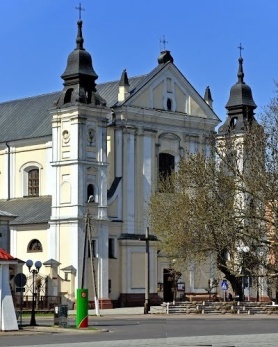 11.12. 2022 r.W CIENIU BazylikiPismo Parafii Trójcy św. w Janowie Podlaskim-do użytku wewnętrznego-PONIEDZIAŁEK – 12 grudnia PONIEDZIAŁEK – 12 grudnia 7.001.+Grażynę, Henryka Bąk – of. rodzina.15.151.+Zm. z rodz. Kogut, Rusinek, Józefa Korlagę, Marka Berga. 17.001.+Genowefę Michaluk (greg.) – of. córka Ewa z rodzeństwem2.+Krystynę Raczko (9dz.) – of. KRK z Janowa Podlaskiego.WTOREK – 13 grudniaWTOREK – 13 grudnia7.00 1. Za dzieci objęte modlitwą rodziców z Róż Różańcowych.2.+Barbarę Sokoluk (9dz)15.151. +Aleksandrę Fąfarę (5r.), Zygmunta i Jana – of. córka z rodziną. 17.001.+Genowefę Michaluk (greg.) – of. córka Ewa z rodzeństwem  ŚRODA – 14 grudniaŚRODA – 14 grudnia6.30 1.W intencji uczestników nowenny do MBNP.2. +Jadwigę i Grzegorza Dunajko, zm. z rodz. Dunajków, Tereszków i Lenartowiczów.15.151. +Anielę Karpiuk, Mariana, Zbigniewa – of. rodzina.17.001. +Genowefę Michaluk (greg.) – of. córka Ewa z rodzeństwem. CZWARTEK – 15 grudniaCZWARTEK – 15 grudnia7.001.+Zm. rodziców z obu stron, zm. z rodzin Pietruczuków i Nieścioruków – of. dzieci.15.151. +Genowefę Michaluk (greg.) – of. córka Ewa z rodzeństwem. 17.001.+Irenę Chilkiewicz (30dz.).2.+Henryka (1r.)PIĄTEK – 16 grudniaPIĄTEK – 16 grudnia7.001.+Eugeniusza (r.), Marię, Annę, zm. z rodz. Murawskich – of. rodzina. 9.301.+Kazimierza (6r.), zm. z rodz. Kolendów, Andrzeja, Walentyny, Reginy, Jarosława (9r.).2.+Mariana Bodzaka11.301.+Genowefę Michaluk (greg.) – of. córka Ewa z rodzeństwem. 2. W int. Legionu małych Rycerzy Miłosiernego Serca Jezusowego.18.001.+Agnieszkę, Wacława, Reginę, Artura, Kingę, Stanisława, Mieczysława – of. siostry. SOBOTA –17 grudnia SOBOTA –17 grudnia 6.301.+Krystynę Karwacką (4r.) – of. rodzina. 9.301.+Czesławę Wawryniuk (9r.) -of. córka z rodziną.2.+Stanisława, Czesławę, Kazimierza, Danutę, zm. z rodz. Wojcieszuków.3.+Antoniego Chwedoruka (3r.), Bolesława, Mariannę, Grzegorza, Chwapień Annę, Mariana, Zdzisława. 11.301. +Genowefę Michaluk (greg.) – of. córka Ewa z rodzeństwem 2.+Aleksandra (27r.), Leokadię (11r.) – of. syn Czesław.  18.001.+Leonarda Krzewskiego (21r.) – of. żona. NIEDZIELA – 18 grudniaNIEDZIELA – 18 grudnia8.001.+Roberta Karneckiego ( z racji urodzin).2.+Genowefę Michaluk (greg.) – of. córka Ewa z rodzeństwem9.301.+ Zbigniewa (r.), Aleksandra, Kazimierę, Annę, Stanisława, Eugenię – of. Krystyna Bielińska.  2.+Adelę Caruk, Antoniego, zm. z rodz. Caruków i Niechodów – of. rodzina.  11.301.Za parafian2.+Bolesława, Mieczysława, Tadeusza, zm. z rodz. Korolczuków, Panasiuków, Bartoszuków, Szumaczuków. 17.001.+Kazimierza (38r.), Janinę (8r.) – of. córka.